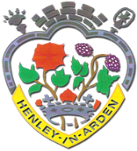 NOTICE OF JOINT PARISH PUBLIC MEETINGS 2022NORMALLY CONVENED AT THE MEMORIAL HALL, STATION ROAD UNLESS OTHERWISE STATED ON THE JPC WEBSITEPLEASE CONTACT THE CLERK IF YOU WISH TO PARTICIPATEclerk@henley-in-arden-pc.gov.ukONLY THE ORDINARY MEETINGS ARE LISTED HEREIN FINANCE COMMITTEE MEETINGS USUALLY PRECEDE ORDINARY MEETINGS AT 6.00PM, PLANNING COMMITTEE MEETINGS WILL USUALLY BE PART OF THE ORDINARY MEETINGS UNLESS OTHERWISE NOTIFIED ON THE WEBSITE  RAY EVANS – PARISH CLERK & PROPER OFFICE